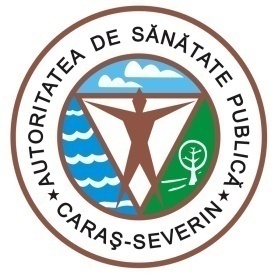 MINISTERUL  SĂNĂTĂȚIIDIRECȚIA DE SĂNĂTATE PUBLICĂ A JUDEȚULUI CARAȘ-SEVERIN1700 Reşiţa, Str.Spitalului, Nr.36Tel. 0255/214091;  fax 0255/224691E-mail dspcs@asp-caras.roCod fiscal  : 3228152Cod poştal :  320076                                                                                    CĂTRE,                            INSTITUȚIA PREFECTULUI - JUDEȚUL CARAȘ-SEVERIN-21 ianuarie 2021 –În ultimele 24 de ore, la nivelul județului Caraș- Severin, in cadrul etapei I de vaccinare împotriva COVID-19 s-a administrat un număr total de 546 vaccinuri, astfel: SPITALUL JUDEȚEAN  DE URGENȚĂ REȘIȚA: 96SPITALUL MUNICIPAL DE URGENȚĂ CARANSEBEȘ: 168SPITALUL ORĂȘENESC  ORAVIȚA:156SPITALUL ORĂȘENESC OȚELU ROȘU:SPITALUL ORĂȘENESC MOLDOVA NOUĂ : 126Nu au fost reacții adverse severe. Menționăm faptul că, de la debutul campaniei de vaccinare și până în prezent, s-au primit 4960 doze si s-au administrat 3243 doze vaccin împotriva virusului SARS-CoV-2, după cum urmează:SPITALUL JUDEȚEAN  DE URGENȚĂ REȘIȚA:1096SPITALUL MUNICIPAL DE URGENȚĂ CARANSEBEȘ: 1127SPITALUL ORĂȘENESC  ORAVIȚA: 595SPITALUL ORĂȘENESC OȚELU ROȘU: 118SPITALUL ORĂȘENESC MOLDOVA NOUĂ :307Vaccinarea este o măsură complexă de prevenție în pandemia de coronavirus, alături de celelalte obligații ce ne revin:● respectarea regulilor şi a măsurilor igienico-sanitare (purtarea măştii, spălatul pe mâini şi distanţarea fizică).ȘEF DEPARTAMENTSUPRAVEGHERE ÎN SĂNĂTATE PUBLICĂMEDIC PRIMAR  EPIDEMIOLOGDr. BORCĂU MIRCEA